1. Общие положенияНастоящая должностная инструкция разработана и утверждена на основаниитрудового договора с секретарем-администратором и в соответствии с положениями Трудового кодекса Российской Федерации, Федеральным законом от 29.12.2012 № 273-ФЗ «Об образовании в Российской Федерации» и иных нормативных актов.   Секретарь-администратор относится к категории специалиста Секретарь-администратор назначается и освобождается от должности ректором РГГУ.Секретарь-администратор подчиняется Директору Центра изучения стран Бенилюкса.   Секретарь-администратор работает в режиме неполного рабочего дня по графику, составленному исходя из 4-часовой рабочей недели и утвержденному ректором РГГУ.В своей деятельности секретарь-администратор руководствуетсяКонституцией Российской Федерации, Федеральным законом от 29.12.2012 № 273-ФЗ «Об образовании в Российской Федерации», приказами Минобрнауки России и иным действующим законодательством, а также Уставом РГГУ, настоящим Положением, локальными нормативными актами, действующими в университете, решениями ученого совета РГГУ, приказами и распоряжениями РГГУ, являющимися обязательными для исполнения.2. Квалификационные требования       2.1. Указываются в соответствии с требованиями, установленными Квалификационным справочником и  (или) профессиональными стандартами.3. Должностные обязанности3.1. Секретарь-администратор выполняет следующие должностные обязанности:3.1.1.	 Координирует работу проектов, реализуемых на базе Центра изучения стран Бенилюкса3.1.2.	 Разрабатывает планы мероприятий, проводящихся на базе Центра изучения стран Бенилюкса3.1.3.	 Обеспечивает работу вечерних курсов; информационное обеспечение работы Центра изучения стран Бенилюкса3.1.4. Организует встречи и мероприятия Центра изучения стран Бенилюкса3.1.5. Выполняет другие обязанности, возложенные на работник:ведение переписки и телефонных переговоров с зарубежными и российскими партнерами Центра изучения стран Бенилюкса  работа с пресс-службой РГГУ3.2. Секретарь-администратор должен знать:законы и иные нормативные правовые акты Российской Федерации по вопросам высшего образования;локальные нормативные акты РГГУ;- образовательные стандарты по соответствующим программам высшего образования;теорию и методы управления образовательными системами;порядок составления учебных планов;правила ведения документации по учебной работе;основы педагогики, физиологии, психологии;методику профессионального обучения;современные формы и методы обучения и воспитания;- методы и способы использования образовательных технологий, в том числе дистанционных;требования к работе на персональных компьютерах, иных электронно-цифровых устройствах, в том числе предназначенных для передачи информации;основные методы поиска, сбора, хранения, обработки, предоставления, распространения информации, необходимой для осуществления научно- исследовательской деятельности;Правила внутреннего трудового распорядка РГГУ.                                                      4. Полномочия (права)	Секретарь-администратор имеет право:4.1. Знакомиться с проектами решений администрации РГГУ, касающимися его деятельности.4.2. Вносить на рассмотрение Директору Центра изучения стран Бенилюкса предложения по совершенствованию работы, связанной с предусмотренными настоящей инструкцией обязанностями.4.3 Запрашивать у руководителей структурных подразделений и иных специалистов информацию и документы, необходимые для выполнения своих должностных обязанностей.4.4. Требовать от администрации РГГУ организационного и материально-технического обеспечения своей деятельности, а также оказания содействия в исполнении своих должностных обязанностей. 4.5. Подписывать и визировать документы в пределах своей компетенции.5. Ответственность5.1. За неисполнение или ненадлежащее исполнение Устава РГГУ, Правил внутреннего трудового распорядка РГГУ, приказов и распоряжений РГГУ или  иных локальных нормативных актов РГГУ, должностных обязанностей, установленных настоящей инструкцией, принятие решений, повлекших нарушение образовательного процесса, 	секретарь-администратор несет дисциплинарную ответственность в порядке, определенном трудовым законодательством.За грубое нарушение трудовых обязанностей в качестве дисциплинарного наказания может быть применено увольнение.5.2. За причинение РГГУ или участникам образовательного процесса ущерба в связи снеисполнением своих должностных обязанностей секретарь-администраторнесет ответственность в порядке и в пределах, установленных трудовым и (или) гражданским законодательством.6. Взаимоотношения. Связи по должности      6.1 Взаимодействует со всеми структурными подразделениями РГГУ в пределах своих должностных обязанностей.МИНОБРНАУКИ РОССИИ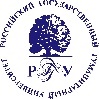 Федеральное государственное бюджетное образовательное учреждение высшего образования«Российский государственныйгуманитарный университет»                    (ФГБОУ ВО «РГГУ»)ДОЛЖНОСТНАЯ ИНСТРУКЦИЯСекретарь-администраторЦентр изучения стран БенилюксаУТВЕРЖДАЮПроректор по международному сотрудничеству                  _______________ В.И. Заботкина                         (подпись)                  «____» _____________20   г                      .                 